SLJ - 26. 5. 2020  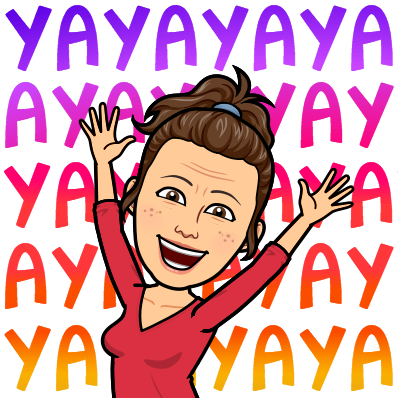 Jaaaaaaaaaaaaa, pa ste dočakali dan, ko je pred vami še zadnji odvisnik.Ker vem, da že nestrpno čakaš, da ga spoznaš, kar veselo na delo .Najprej si poglej mojo projekcijo na youtube:https://youtu.be/mL7v4ciV1x8Sedaj, ko si ga dobro spoznal/-a, pa se loti nalog v DZ na str. 80-82 (do Še sto primerov za utrjevanje).Preglej si jih z rešitvami:https://www.devetletka.net/gradiva/slovenscina/8Lep dan,učiteljica Martina